Name ____________________Period _____Date___________									Observations & InferencesWhat is inferring?  The explanations that we use to EXPLAIN the happenings around us are called inferences.  Inferences are based on observations.  The better we are at making observations and communicating observations, the more valid our inferences will be.  The ability to infer helps us understand the world around us.  Inferring has to be LOGICAL.  Inferences are subject to change and there may be more than one valid logical explanation to an observation.Example:  Observation 1:  You walk into the kitchen, and you see someone in your family with watery eyes that appear to have been crying. First inference:___________________________________________________________Observation 2:  Upon further observations, you see onion peels in the sink and discover that your mom is chopping onions over by the stove and placing them in the frying pan.Second inference:_________________________________________________________Read the observation column.  Write your inference in the “inference column.”Mark with an O if the statement is an observation.Mark with an I if the statement is an inference._____1.	When I rang the doorbell, no one answered._____2.	Nobody must be home because when I rang the doorbell, no one answered._____3.	I assume the hamburger must have just come off of the BBQ because it was hot._____4.	The hamburger is hot._____5.	She ate a lot of corn._____6.	Corn must be her favorite vegetable because she ate a lot._____7.	I found the pillbug under a moist piece of wood._____8.  	Pillbugs must like moist dark places since I usually find them there._____9.	The hawk on top of the telephone pole must like to sit on top of high places to		hunt._____10.	I saw a hawk on top of the telephone pole._____11.	When I dissected the frog, he had ten flies in his stomach._____12.	The frog must really like flies since I found ten flies in his stomach when I 		dissected it._____13.	The piece of wood had chewed marks on it._____14.	The chewed piece of wood must mean there are beavers nearby.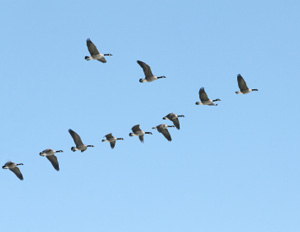 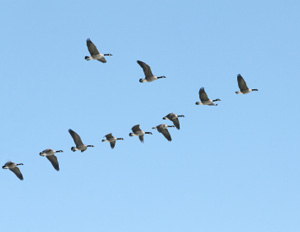 Look at this picture and list two observations and make two inferences.Observations:1.  ____________________________________	2. _____________________________________Inferences:3.  ____________________________________	4.  _____________________________________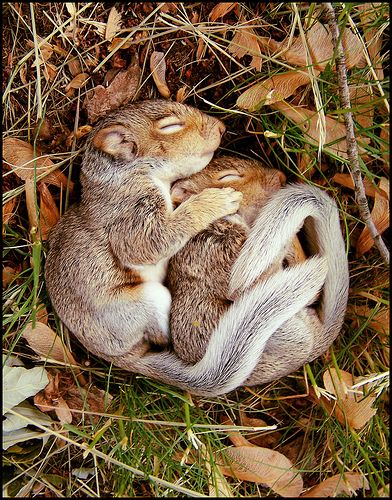 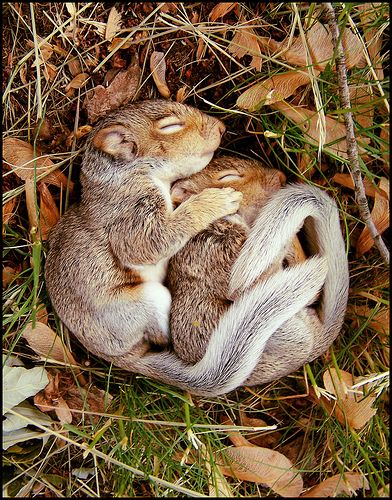 OBSERVATIONINFERENCE1.  You observe the sky at noon is getting    dark.2.  The principal interrupts class and calls a      student from the room.3.  All HEDRICK MIDDLE SCHOOL students     are bringing a lunch from home.4.  Ozzy Osbourne, a former rock and roll     band member, has bad hearing.5.  You come out of Tinseltown at night and    find the streets are wet.6.  During a handshake, you feel the palms of    the person are rough and calloused.7.  You come to class, the door is closed,      and the lights are off.8.  A siren is heard going past the school.9.  A student at Hedrick wears a South     Medford sweatshirt.10.  A student is sitting in the hallway during      class time.